Patient Feedback CPD Claim FormPurposeUse this form to claim CDP hours spent on patient feedback practice improvement activitiesType of feedback activity Questionnaire				 Interviews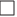  Focus groups				 Other		Member namePractice nameDate/s of activityHours spent on this activityMethod (Describe the process undertaken)Summary of reflection/ discussionAction plan (using SMART terminology – specific, measurable, attainable, relevant, time-limited)